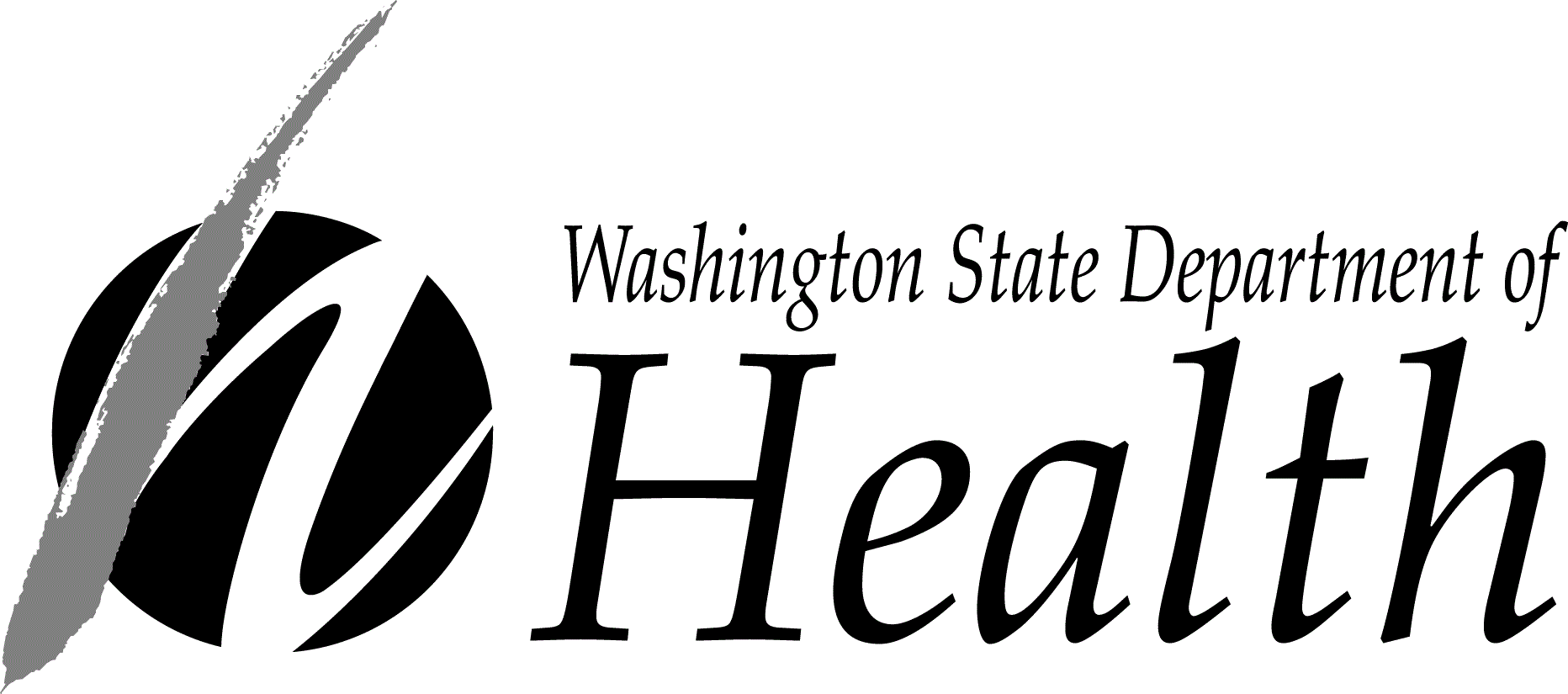 Request for Health Survey Reportof Group Care FacilitiesA.  Facility NameA.  Facility NameA.  Facility NameA.  Facility NameFacility AddressFacility AddressFacility AddressFacility AddressFacility AddressFacility AddressFacility AddressFacility AddressFacility AddressFacility AddressFacility AddressCityCityCityCityZipZipZipZipZipCountyCountyCountyCountyFacility TelephoneFacility TelephoneMailing AddressMailing AddressMailing AddressMailing AddressMailing AddressMailing AddressMailing AddressMailing AddressMailing AddressCityCityCityZipZipZipContact Person(s) and TitleContact Person(s) and TitleContact Person(s) and TitleContact Person(s) and TitleContact Person(s) and TitleContact Person(s) and TitleContact Person(s) and TitleContact Person(s) and TitleContact Person(s) and TitleContact Person’s TelephoneContact Person’s TelephoneContact Person’s TelephoneContact Person’s TelephoneContact Person’s TelephoneContact Person’s TelephonePrevious Name(s) of this centerPrevious Name(s) of this centerPrevious Name(s) of this centerPrevious Name(s) of this centerPrevious Name(s) of this centerPrevious Name(s) of this centerPrevious Name(s) of this centerPrevious Name(s) of this centerPrevious Name(s) of this centerPrevious Name(s) of this centerPrevious Name(s) of this centerPrevious Name(s) of this centerPrevious Name(s) of this centerPrevious Name(s) of this centerPrevious Name(s) of this centerPrevious AddressPrevious AddressPrevious AddressPrevious AddressPrevious AddressPrevious AddressPrevious AddressPrevious AddressPrevious AddressPrevious AddressPrevious AddressPrevious AddressPrevious AddressPrevious AddressName(s) of other licensed facilities previously at this locationName(s) of other licensed facilities previously at this locationName(s) of other licensed facilities previously at this locationName(s) of other licensed facilities previously at this locationName(s) of other licensed facilities previously at this locationName(s) of other licensed facilities previously at this locationName(s) of other licensed facilities previously at this locationName(s) of other licensed facilities previously at this locationName(s) of other licensed facilities previously at this locationName(s) of other licensed facilities previously at this locationName(s) of other licensed facilities previously at this locationName(s) of other licensed facilities previously at this locationName(s) of other licensed facilities previously at this locationName(s) of other licensed facilities previously at this locationDirections to Facility: Directions to Facility: Directions to Facility: Directions to Facility: Directions to Facility: Directions to Facility: Directions to Facility: Directions to Facility: Directions to Facility: Directions to Facility: Directions to Facility: Directions to Facility: Directions to Facility: Directions to Facility: Directions to Facility: B.  Request for Certification as: Group Care Facility (WAC 388-145)B.  Request for Certification as: Group Care Facility (WAC 388-145)B.  Request for Certification as: Group Care Facility (WAC 388-145)B.  Request for Certification as: Group Care Facility (WAC 388-145)B.  Request for Certification as: Group Care Facility (WAC 388-145)B.  Request for Certification as: Group Care Facility (WAC 388-145)B.  Request for Certification as: Group Care Facility (WAC 388-145)B.  Request for Certification as: Group Care Facility (WAC 388-145)B.  Request for Certification as: Group Care Facility (WAC 388-145)B.  Request for Certification as: Group Care Facility (WAC 388-145)B.  Request for Certification as: Group Care Facility (WAC 388-145)B.  Request for Certification as: Group Care Facility (WAC 388-145)B.  Request for Certification as: Group Care Facility (WAC 388-145)B.  Request for Certification as: Group Care Facility (WAC 388-145)B.  Request for Certification as: Group Care Facility (WAC 388-145)  Crisis Residential Centers  Day Treatment Programs  Emergency Respite       Centers  Group Homes  Group Receiving Centers  Medically Fragile Children  Crisis Residential Centers  Day Treatment Programs  Emergency Respite       Centers  Group Homes  Group Receiving Centers  Medically Fragile Children  Overnight Youth Shelters  Maternity Services  Staffed Residential       Homes     Overnight Youth Shelters  Maternity Services  Staffed Residential       Homes     Overnight Youth Shelters  Maternity Services  Staffed Residential       Homes     Overnight Youth Shelters  Maternity Services  Staffed Residential       Homes     Overnight Youth Shelters  Maternity Services  Staffed Residential       Homes     Resource and Assessment         Centers  Resource and Assessment         Centers  Resource and Assessment         Centers  Resource and Assessment         Centers  Resource and Assessment         Centers  Resource and Assessment         Centers  Resource and Assessment         Centers  Resource and Assessment         CentersC.  Type of Certification Service Requested:   Initial      Renewal     Complaint     Increased Capacity         Change of Environment/Use (specify in comments)   Relocation     Change of Ownership (CHOW)         Consultation       Follow-up    Licenser’s Referral  C.  Type of Certification Service Requested:   Initial      Renewal     Complaint     Increased Capacity         Change of Environment/Use (specify in comments)   Relocation     Change of Ownership (CHOW)         Consultation       Follow-up    Licenser’s Referral  C.  Type of Certification Service Requested:   Initial      Renewal     Complaint     Increased Capacity         Change of Environment/Use (specify in comments)   Relocation     Change of Ownership (CHOW)         Consultation       Follow-up    Licenser’s Referral  C.  Type of Certification Service Requested:   Initial      Renewal     Complaint     Increased Capacity         Change of Environment/Use (specify in comments)   Relocation     Change of Ownership (CHOW)         Consultation       Follow-up    Licenser’s Referral  C.  Type of Certification Service Requested:   Initial      Renewal     Complaint     Increased Capacity         Change of Environment/Use (specify in comments)   Relocation     Change of Ownership (CHOW)         Consultation       Follow-up    Licenser’s Referral  C.  Type of Certification Service Requested:   Initial      Renewal     Complaint     Increased Capacity         Change of Environment/Use (specify in comments)   Relocation     Change of Ownership (CHOW)         Consultation       Follow-up    Licenser’s Referral  C.  Type of Certification Service Requested:   Initial      Renewal     Complaint     Increased Capacity         Change of Environment/Use (specify in comments)   Relocation     Change of Ownership (CHOW)         Consultation       Follow-up    Licenser’s Referral  C.  Type of Certification Service Requested:   Initial      Renewal     Complaint     Increased Capacity         Change of Environment/Use (specify in comments)   Relocation     Change of Ownership (CHOW)         Consultation       Follow-up    Licenser’s Referral  C.  Type of Certification Service Requested:   Initial      Renewal     Complaint     Increased Capacity         Change of Environment/Use (specify in comments)   Relocation     Change of Ownership (CHOW)         Consultation       Follow-up    Licenser’s Referral  C.  Type of Certification Service Requested:   Initial      Renewal     Complaint     Increased Capacity         Change of Environment/Use (specify in comments)   Relocation     Change of Ownership (CHOW)         Consultation       Follow-up    Licenser’s Referral  C.  Type of Certification Service Requested:   Initial      Renewal     Complaint     Increased Capacity         Change of Environment/Use (specify in comments)   Relocation     Change of Ownership (CHOW)         Consultation       Follow-up    Licenser’s Referral  C.  Type of Certification Service Requested:   Initial      Renewal     Complaint     Increased Capacity         Change of Environment/Use (specify in comments)   Relocation     Change of Ownership (CHOW)         Consultation       Follow-up    Licenser’s Referral  C.  Type of Certification Service Requested:   Initial      Renewal     Complaint     Increased Capacity         Change of Environment/Use (specify in comments)   Relocation     Change of Ownership (CHOW)         Consultation       Follow-up    Licenser’s Referral  C.  Type of Certification Service Requested:   Initial      Renewal     Complaint     Increased Capacity         Change of Environment/Use (specify in comments)   Relocation     Change of Ownership (CHOW)         Consultation       Follow-up    Licenser’s Referral  C.  Type of Certification Service Requested:   Initial      Renewal     Complaint     Increased Capacity         Change of Environment/Use (specify in comments)   Relocation     Change of Ownership (CHOW)         Consultation       Follow-up    Licenser’s Referral  D.  Capacity:      Current Certified Capacity:            Requested Number of Children:             Ages       Years Through       Years   Number of Infants       D.  Capacity:      Current Certified Capacity:            Requested Number of Children:             Ages       Years Through       Years   Number of Infants       D.  Capacity:      Current Certified Capacity:            Requested Number of Children:             Ages       Years Through       Years   Number of Infants       D.  Capacity:      Current Certified Capacity:            Requested Number of Children:             Ages       Years Through       Years   Number of Infants       D.  Capacity:      Current Certified Capacity:            Requested Number of Children:             Ages       Years Through       Years   Number of Infants       D.  Capacity:      Current Certified Capacity:            Requested Number of Children:             Ages       Years Through       Years   Number of Infants       D.  Capacity:      Current Certified Capacity:            Requested Number of Children:             Ages       Years Through       Years   Number of Infants       D.  Capacity:      Current Certified Capacity:            Requested Number of Children:             Ages       Years Through       Years   Number of Infants       License Expiration Date:      License Expiration Date:      License Expiration Date:      License Expiration Date:      License Expiration Date:      License Expiration Date:      License Expiration Date:      E.  Notification of Facility Status Change:  Facility closed as of (date)        Facility has withdrawn application as of (date)      E.  Notification of Facility Status Change:  Facility closed as of (date)        Facility has withdrawn application as of (date)      E.  Notification of Facility Status Change:  Facility closed as of (date)        Facility has withdrawn application as of (date)      E.  Notification of Facility Status Change:  Facility closed as of (date)        Facility has withdrawn application as of (date)      E.  Notification of Facility Status Change:  Facility closed as of (date)        Facility has withdrawn application as of (date)          Ownership of facility changed on (date)     Effective Date of Relocation          Ownership of facility changed on (date)     Effective Date of Relocation          Ownership of facility changed on (date)     Effective Date of Relocation          Ownership of facility changed on (date)     Effective Date of Relocation          Ownership of facility changed on (date)     Effective Date of Relocation          Ownership of facility changed on (date)     Effective Date of Relocation          Ownership of facility changed on (date)     Effective Date of Relocation          Ownership of facility changed on (date)     Effective Date of Relocation          Ownership of facility changed on (date)     Effective Date of Relocation          Ownership of facility changed on (date)     Effective Date of Relocation      F.  Licenser’s NameF.  Licenser’s NameF.  Licenser’s NameLicenser’s EmailLicenser’s EmailLicenser’s EmailRegionRegionRegionRegionMail StopTelephoneTelephoneTelephoneDate RequestedLicenser’s Comments:   Licenser’s Comments:   Licenser’s Comments:   Licenser’s Comments:   Licenser’s Comments:   Licenser’s Comments:   Licenser’s Comments:   Licenser’s Comments:   Licenser’s Comments:   Licenser’s Comments:   Licenser’s Comments:   Licenser’s Comments:   Licenser’s Comments:   Licenser’s Comments:   